Samstag, 18. August 2018, 19.00 Uhrin der Ev. Kirche Ober-SaulheimEin Sommerabend mitOrgelmusik und PoesieRalf Bibiella spielt Werke von J. S. Bachan der Kohlhaas- Orgel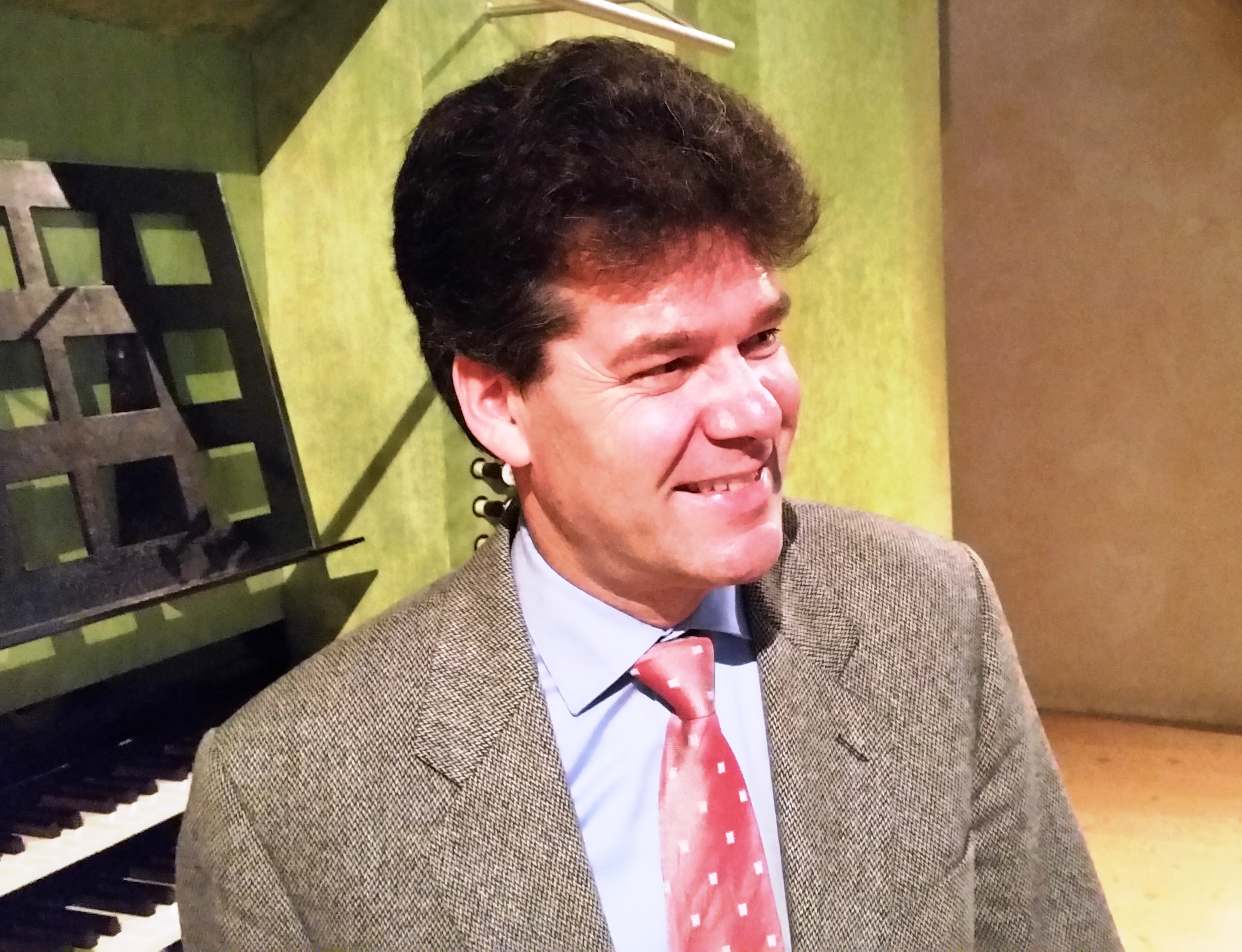 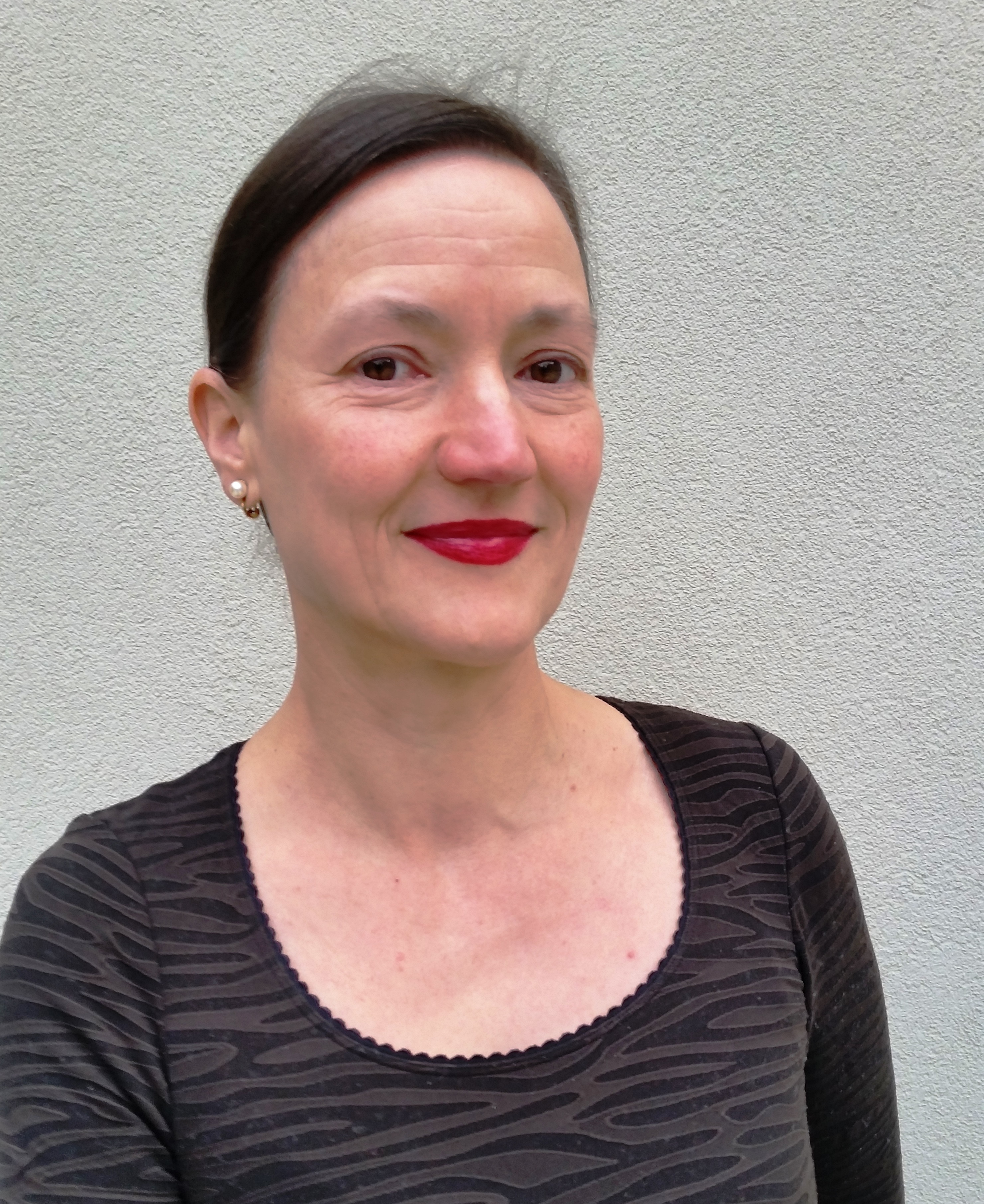 Katrin Bibiella liest Sommergedichteaus ihrem lyrischen Werk